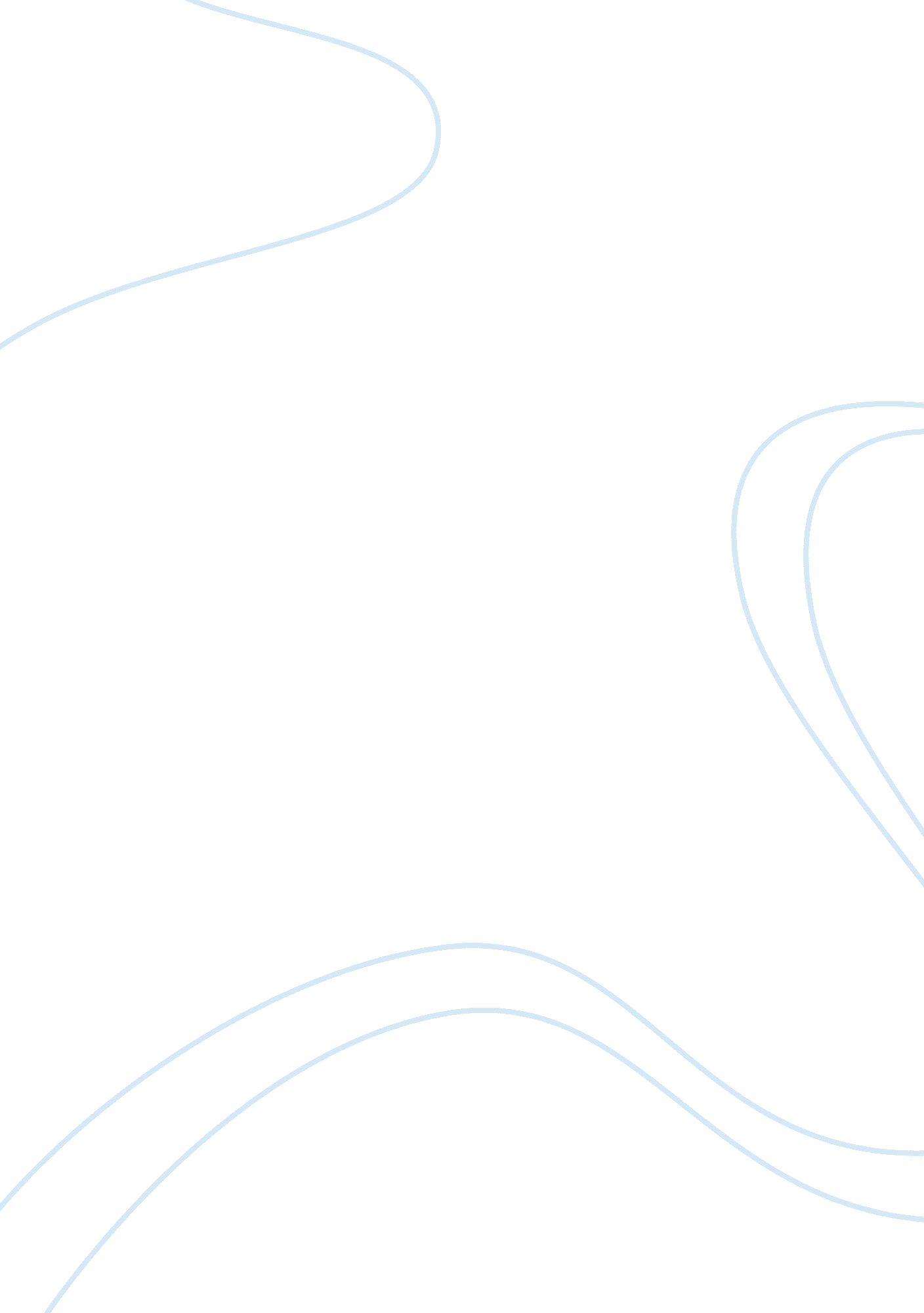 Study skills checklistPsychology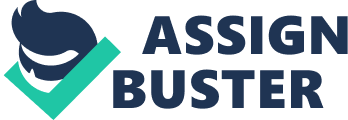 due: Study Skills Checklist Considering the self-test results, the areas that were problematic included time scheduling, reading (i and ii) and writing skills. In time scheduling, the allocation of time is not prioritized with much time spent in social circles and networks. A recommendation for the time scheduling is development of a personalized schedule that incorporates studies, personal and recreational time. 
Reading presents a challenge with problems in recalling, and failing to establish the principal ideas in a text, and poor reading habits in cramming for exams the previous night. There is a continuous trend where ideas are not simulated since the onset of the studies. There is a failed connection between read concepts and comprehension of the material, mainly due to a loss of interest and effort. Ensuring that concepts taught in class are reviewed as soon as possible from the time of teaching helps in comprehending the ideas and ensuring a regular review of the concepts is necessary (Nuzum 13). Another reading complication rises from slow reading, getting lost in details and a lack of differentiation between reading levels. Ensuring practice of the 3R is important to develop the remembering function of the study; thus enabling the brain better memory function. 
Writing skills suffer from the effect of poor reading skills. Since ideas have not been comprehended and easily recalled, there is a challenge in writing papers and tasks, with the flow of ideas being challenged (Nuzum 9). Practicing organization of papers, and engaging in idea planning facilitates the development of a sensible paper. 
Work Cited 
Nuzum, Margaret. Study Skills That Stick: Surefire Strategies, Reproducible Checklists, and Planning Sheets That Help Every Student Get Organized, Stay Focused, and Become More Effective Learners and Test-Takers. New York: Scholastic Inc., 2001. Print. 